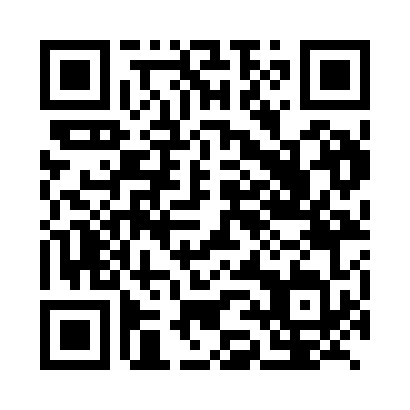 Prayer times for Biding, CameroonWed 1 May 2024 - Fri 31 May 2024High Latitude Method: NonePrayer Calculation Method: Muslim World LeagueAsar Calculation Method: ShafiPrayer times provided by https://www.salahtimes.comDateDayFajrSunriseDhuhrAsrMaghribIsha1Wed4:355:4812:013:166:147:232Thu4:355:4812:013:176:147:233Fri4:345:4712:013:176:147:234Sat4:345:4712:013:186:157:235Sun4:345:4712:013:186:157:246Mon4:335:4612:013:186:157:247Tue4:335:4612:013:196:157:248Wed4:325:4612:003:196:157:249Thu4:325:4612:003:196:157:2510Fri4:325:4612:003:206:157:2511Sat4:315:4512:003:206:167:2512Sun4:315:4512:003:216:167:2613Mon4:315:4512:003:216:167:2614Tue4:305:4512:003:216:167:2615Wed4:305:4512:003:226:167:2616Thu4:305:4412:003:226:167:2717Fri4:305:4412:003:226:177:2718Sat4:295:4412:003:236:177:2719Sun4:295:4412:013:236:177:2820Mon4:295:4412:013:236:177:2821Tue4:295:4412:013:246:177:2822Wed4:295:4412:013:246:187:2923Thu4:285:4412:013:256:187:2924Fri4:285:4412:013:256:187:2925Sat4:285:4412:013:256:187:3026Sun4:285:4412:013:266:197:3027Mon4:285:4412:013:266:197:3028Tue4:285:4412:013:266:197:3129Wed4:285:4412:013:276:197:3130Thu4:285:4412:023:276:207:3131Fri4:285:4412:023:276:207:32